Зарегистрировано в Минюсте России 23 января 2013 г. N 26679МИНИСТЕРСТВО ЗДРАВООХРАНЕНИЯ РОССИЙСКОЙ ФЕДЕРАЦИИПРИКАЗот 7 ноября 2012 г. N 614нОБ УТВЕРЖДЕНИИ СТАНДАРТАСПЕЦИАЛИЗИРОВАННОЙ МЕДИЦИНСКОЙ ПОМОЩИ ПРИ ОСТРОМНЕФРИТИЧЕСКОМ СИНДРОМЕ, РЕЦИДИВИРУЮЩЕЙ И УСТОЙЧИВОЙГЕМАТУРИИ, ХРОНИЧЕСКОМ НЕФРИТИЧЕСКОМ СИНДРОМЕ, ДРУГИХУТОЧНЕННЫХ СИНДРОМАХ ВРОЖДЕННЫХ АНОМАЛИЙ,НЕ КЛАССИФИЦИРОВАННЫХ В ДРУГИХ РУБРИКАХ"В соответствии со статьей 37 Федерального закона от 21 ноября 2011 г. N 323-ФЗ "Об основах охраны здоровья граждан в Российской Федерации" (Собрание законодательства Российской Федерации, 2011, N 48, ст. 6724; 2012, N 26, ст. 3442, 3446) приказываю:Утвердить стандарт специализированной медицинской помощи при остром нефритическом синдроме, рецидивирующей и устойчивой гематурии, хроническом нефритическом синдроме, других уточненных синдромах врожденных аномалий, не классифицированных в других рубриках, согласно приложению.МинистрВ.И.СКВОРЦОВАПриложениек приказу Министерства здравоохраненияРоссийской Федерацииот 7 ноября 2012 г. N 614нСТАНДАРТСПЕЦИАЛИЗИРОВАННОЙ МЕДИЦИНСКОЙ ПОМОЩИ ПРИ ОСТРОМНЕФРИТИЧЕСКОМ СИНДРОМЕ, РЕЦИДИВИРУЮЩЕЙ И УСТОЙЧИВОЙГЕМАТУРИИ, ХРОНИЧЕСКОМ НЕФРИТИЧЕСКОМ СИНДРОМЕ, ДРУГИХУТОЧНЕННЫХ СИНДРОМАХ ВРОЖДЕННЫХ АНОМАЛИЙ,НЕ КЛАССИФИЦИРОВАННЫХ В ДРУГИХ РУБРИКАХКатегория возрастная: взрослые, детиПол: любойФаза: любаяСтадия: любаяОсложнения: вне зависимости от осложненийВид медицинской помощи: специализированная медицинская помощьУсловия оказания медицинской помощи: стационарноФорма оказания медицинской помощи: плановаяСредние сроки лечения (количество дней): 14    Код по МКБ X <*>            N00    Острый нефритический синдром    Нозологические единицы      N02    Рецидивирующая и устойчивая                                       гематурия                                N03    Хронический нефритический синдром                                Q87.8  Другие уточненные синдромы                                       врожденных аномалий, не                                       классифицированные в других рубриках1. Медицинские мероприятия для диагностики заболевания, состояния--------------------------------<1> Вероятность предоставления медицинских услуг или назначения лекарственных препаратов для медицинского применения (медицинских изделий), включенных в стандарт медицинской помощи, которая может принимать значения от 0 до 1, где 1 означает, что данное мероприятие проводится 100% пациентов, соответствующих данной модели, а цифры менее 1 - указанному в стандарте медицинской помощи проценту пациентов, имеющих соответствующие медицинские показания.2. Медицинские услуги для лечения заболевания, состояния и контроля за лечением3. Перечень лекарственных препаратов для медицинского применения, зарегистрированных на территории Российской Федерации, с указанием средних4. Виды лечебного питания, включая специализированные продукты лечебного питания--------------------------------<*> Международная статистическая классификация болезней и проблем, связанных со здоровьем, X пересмотра.<**> Международное непатентованное или химическое наименование лекарственного препарата, а в случаях их отсутствия - торговое наименование лекарственного препарата.<***> Средняя суточная доза.<****> Средняя курсовая доза.Примечания:1. Лекарственные препараты для медицинского применения, зарегистрированные на территории Российской Федерации, назначаются в соответствии с инструкцией по применению лекарственного препарата для медицинского применения и фармакотерапевтической группой по анатомо-терапевтическо-химической классификации, рекомендованной Всемирной организацией здравоохранения, а также с учетом способа введения и применения лекарственного препарата. При назначении лекарственных препаратов детям доза определяется с учетом массы тела, возраста в соответствии с инструкцией.2. Назначение и применение лекарственных препаратов для медицинского применения, медицинских изделий и специализированных продуктов лечебного питания, не входящих в стандарт медицинской помощи, допускаются в случае наличия медицинских показаний (индивидуальной непереносимости, по жизненным показаниям) по решению врачебной комиссии (часть 5 статьи 37 Федерального закона от 21 ноября 2011 г. N 323-ФЗ "Об основах охраны здоровья граждан в Российской Федерации" (Собрание законодательства Российской Федерации, 2011, N 48, ст. 6724; 2012, N 26, ст. 3442, 3446)).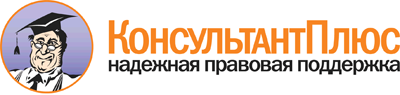  Приказ Минздрава России от 07.11.2012 N 614н
"Об утверждении стандарта специализированной медицинской помощи при остром нефритическом синдроме, рецидивирующей и устойчивой гематурии, хроническом нефритическом синдроме, других уточненных синдромах врожденных аномалий, не классифицированных в других рубриках"
(Зарегистрировано в Минюсте России 23.01.2013 N 26679) Документ предоставлен КонсультантПлюс

www.consultant.ru 

Дата сохранения: 21.07.2017 
 Прием (осмотр, консультация) врача-специалиста                           Прием (осмотр, консультация) врача-специалиста                           Прием (осмотр, консультация) врача-специалиста                           Прием (осмотр, консультация) врача-специалиста                                 Код        медицинской      услуги     Наименование медицинской          услуги             Усредненный      показатель         частоты      предоставления  <1> Усредненный  показатель    кратности   применения  B01.003.001    Осмотр (консультация)    врачом-анестезиологом-   реаниматологом первичный 0,4              1            B01.025.001    Прием (осмотр,           консультация) врача-     нефролога первичный      1                1            B01.029.001    Прием (осмотр,           консультация) врача-     офтальмолога первичный   0,7              1            B01.031.001    Прием (осмотр,           консультация) врача-     педиатра первичный       0,5              1            B01.047.001    Прием (осмотр,           консультация) врача-     терапевта первичный      0,5              1            B01.053.001    Прием (осмотр,           консультация) врача-     уролога первичный        1                1            Лабораторные методы исследования                                         Лабораторные методы исследования                                         Лабораторные методы исследования                                         Лабораторные методы исследования                                               Код        медицинской      услуги     Наименование медицинской          услуги             Усредненный      показатель         частоты      предоставления   Усредненный  показатель    кратности   применения  A09.05.018     Исследование уровня      мочевой кислоты в крови  1                1            A09.05.028     Исследование уровня      липопротеинов низкой     плотности                1                1            A09.05.032     Исследование уровня      общего кальция в крови   1                1            A09.05.034     Исследование уровня      хлоридов в крови         0,5              1            A09.05.075     Исследование уровня      комплемента и его фракцийв крови                  1                1            A09.05.111     Исследование уровня      буферных веществ в крови 0,1              1            A09.05.127     Исследование уровня      общего магния в сывороткекрови                    0,5              1            A09.28.008     Исследование уровня      порфиринов и их          производных в моче       1                1            A09.28.010     Исследование уровня      мочевой кислоты в моче   1                1            A09.28.012     Исследование уровня      кальция в моче           1                1            A09.28.021     Определение объема мочи  1                1            A12.05.005     Определение основных     групп крови (A, B, 0)    0,4              1            A12.05.006     Определение резус-       принадлежности           0,4              1            A12.06.011     Проведение реакции       Вассермана (RW)          0,4              1            A12.06.015     Определение              антистрептолизина-О в    сыворотке крови          1                1            A26.06.036     Определение антигена к   вирусу гепатита B (HBsAg Hepatitis B virus) в     крови                    0,4              1            A26.06.041     Определение антител      классов M, G (IgM, IgG) квирусному гепатиту C     (Hepatitis C virus) в    крови                    0,4              1            A26.28.003     Микробиологическое       исследование мочи на     аэробные и факультативно-анаэробные условно-      патогенные микроорганизмы0,5              1            A26.28.004     Микроскопическое         исследование осадка мочи на грибы рода кандида    (Candida spp.)           0,5              1            B03.005.006    Коагулограмма            (ориентировочное         исследование системы     гемостаза)               1                1            B03.016.003    Общий (клинический)      анализ крови развернутый 1                1            B03.016.004    Анализ крови             биохимический            общетерапевтический      1                1            B03.016.006    Анализ мочи общий        1                1            Инструментальные методы исследования                                     Инструментальные методы исследования                                     Инструментальные методы исследования                                     Инструментальные методы исследования                                           Код        медицинской      услуги     Наименование медицинской          услуги             Усредненный      показатель         частоты      предоставления   Усредненный  показатель    кратности   применения  A03.28.001     Цистоскопия              0,5              1            A04.10.002     Эхокардиография          0,3              1            A04.28.001     Ультразвуковое           исследование почек и     надпочечников            1                1            A04.28.002     Ультразвуковое           исследование             мочевыводящих путей      1                1            A05.10.006     Регистрация              электрокардиограммы      1                1            A06.28.002     Внутривенная урография   0,3              1            A06.28.009.001 Компьютерная томография  почек и верхних          мочевыводящих путей с    болюсным                 контрастированием        0,2              1            A06.28.009.002 Спиральная компьютерная  томография почек и       надпочечников            0,3              1            A06.28.010     Микционная               цистоуретрография        0,5              1            A06.28.013     Обзорная урография       (рентгенография          мочевыделительной        системы)                 0,1              1            A07.28.004     Динамическая             нефросцинтиграфия        0,7              1            Прием (осмотр, консультация) и наблюдение врача-специалиста              Прием (осмотр, консультация) и наблюдение врача-специалиста              Прием (осмотр, консультация) и наблюдение врача-специалиста              Прием (осмотр, консультация) и наблюдение врача-специалиста                   Код       медицинской      услуги      Наименование медицинской             услуги             Усредненный    показатель       частоты    предоставления  Усредненный  показатель    кратности   применения  B01.025.002   Прием (осмотр,              консультация) врача-        нефролога повторный         0,4            3            B01.025.003   Ежедневный осмотр врачом-   нефрологом с наблюдением и  уходом среднего и младшего  медицинского персонала в    отделении стационара        0,6            13           B01.031.002   Прием (осмотр,              консультация) врача-        педиатра повторный          0,3            1            B01.031.005   Ежедневный осмотр врачом-   педиатром с наблюдением и   уходом среднего и младшего  медицинского персонала в    отделении стационара        0,2            13           B01.047.002   Прием (осмотр,              консультация) врача-        терапевта повторный         0,3            1            B01.047.009   Ежедневный осмотр врачом-   терапевтом с наблюдением и  уходом среднего и младшего  медицинского персонала в    отделении стационара        0,2            13           Лабораторные методы исследования                                         Лабораторные методы исследования                                         Лабораторные методы исследования                                         Лабораторные методы исследования                                              Код       медицинской      услуги      Наименование медицинской             услуги             Усредненный    показатель       частоты    предоставления  Усредненный  показатель    кратности   применения  A08.28.001    Микроскопия препарата       тканей почки                0,4            1            A08.28.002    Электронная микроскопия     препарата тканей почки      0,4            1            A08.28.003    Иммуноморфологическое       исследование тканей почки   0,4            1            A09.05.012    Исследование уровня общего  глобулина в крови           0,3            1            A09.05.013    Определение                 альбумин/глобулинового      соотношения в крови         0,3            1            A09.05.014    Исследование уровня         глобулиновых фракций в      крови                       0,3            1            A09.05.018    Исследование уровня мочевой кислоты в крови             0,3            1            A09.05.020    Исследование уровня         креатинина в крови          1              1            A09.05.032    Исследование уровня общего  кальция в крови             0,3            1            A09.05.033    Исследование уровня         неорганического фосфора в   крови                       0,3            1            A09.05.049    Исследование уровня         факторов свертывания в      крови                       0,3            1            A09.05.050    Исследование уровня         фибриногена в крови         0,3            1            A09.05.054    Исследование уровня         сывороточных                иммуноглобулинов в крови    0,3            1            A09.05.111    Исследование уровня         буферных веществ в крови    0,3            1            A09.28.020    Тест на кровь в моче        1              1            A09.28.021    Определение объема мочи     1              14           A09.28.022    Определение удельного веса  (относительной плотности)   мочи                        1              1            A12.06.015    Определение                 антистрептолизина-О в       сыворотке крови             0,3            1            B03.016.003   Общий (клинический) анализ  крови развернутый           1              2            B03.016.004   Анализ крови биохимический  общетерапевтический         0,3            2            B03.016.006   Анализ мочи общий           1              2            Инструментальные методы исследования                                     Инструментальные методы исследования                                     Инструментальные методы исследования                                     Инструментальные методы исследования                                          Код       медицинской      услуги      Наименование медицинской             услуги             Усредненный    показатель       частоты    предоставления  Усредненный  показатель    кратности   применения  A04.10.002    Эхокардиография             0,2            1            A04.28.001    Ультразвуковое исследование почек и надпочечников       0,2            1            A04.28.002    Ультразвуковое исследование мочевыводящих путей         0,2            1            Хирургические, эндоскопические, эндоваскулярные и другие методы  лечения,требующие анестезиологического и/или реаниматологического сопровождения  Хирургические, эндоскопические, эндоваскулярные и другие методы  лечения,требующие анестезиологического и/или реаниматологического сопровождения  Хирургические, эндоскопические, эндоваскулярные и другие методы  лечения,требующие анестезиологического и/или реаниматологического сопровождения  Хирургические, эндоскопические, эндоваскулярные и другие методы  лечения,требующие анестезиологического и/или реаниматологического сопровождения       Код       медицинской      услуги      Наименование медицинской             услуги             Усредненный    показатель       частоты    предоставления  Усредненный  показатель    кратности   применения  A11.28.001.001Биопсия почки под контролем ультразвукового             исследования                0,4            1            B01.003.004   Анестезиологическое пособие (включая раннее             послеоперационное ведение)  0,4            1             Код       Анатомо-        терапевтическо-        химическая        классификация        Наименование        лекарственного       препарата <**>  Усредненный    показатель       частоты    предоставления   Единицы    измерения   ССД <***>СКД <****>A02BAБлокаторы H2-       гистаминовых        рецепторов          0,02           Фамотидин            мг          40         560        A02BCИнгибиторы          протонного насоса   0,02           Омепразол            мг          20         280        B05XAРастворы            электролитов        0,2            Натрия хлорид        мл          100        500        C03CAСульфонамиды        0,05           Фуросемид            мг          40         1200       C08CAПроизводные         дигидропиридина     0,11           Амлодипин            мг          5          150        Нифедипин            мг          30         1800       C09AAИнгибиторы АПФ      0,1            Каптоприл            мг          50         1500       H02ABГлюкокортикоиды     1,31           Метилпреднизолон     мг          7,5        150        Метилпреднизолон     мг          20         400        Преднизалон          мг          60         600        J01CRКомбинации          пенициллинов,       включая комбинации  с ингибиторами      бета-лактамаз       0,04           Амоксициллин +       [Клавулановая        кислота]             мг          500        5000       J01DCЦефалоспорины       второго поколения   0,03           Цефуроксим           мг          3000       21000      J01DDЦефалоспорины       третьего поколения  0,04           Цефотаксим           мг          4000       28000      Цефтриаксон          мг          2000       14000      L04AAПротивоопухолевые   препараты и         иммуномодуляторы    0,2            Микофенолата мофетил мг          2000       28000      M01AEПроизводные         пропионовой кислоты 0,1            Кетопрофен           мг          150        150        N01ABГалогенированные    углеводороды        0,1            Изофлуран            мл          40         40         Севофлуран           мл          50         50         N01AHОпиоидные           анальгетики         0,1            Тримеперидин         мг          10         10         N01AXДругие общие        анестетики          0,4            Кетамин              мг          500        500        Пропофол             мг          2000       2000       N02AAПриродные алкалоиды опия                0,1            Морфин               мг          30         800        N02AXДругие опиоиды      0,1            Трамадол             мг          300        300        N02BEАнилиды             0,3            Парацетамол          мг          3000       3000       N05BAПроизводные         бензодиазепина      0,05           Диазепам             мг          10         10         N05CDПроизводные         бензодиазепина      0,02           Мидазолам            мг          15         15         Наименование вида лечебного питания  Усредненный показатель   частоты предоставления  КоличествоОсновной вариант стандартной диеты  1                        14        